Effects of different sampling scales and selection criteria on modelling net primary productivity of Indonesian tropical forestsSTEPHAN J. GMUR1*, DANIEL J. VOGT1, KRISTIINA A. VOGT1 AND ASEP S. SUNTANA1, 2APPENDIX 1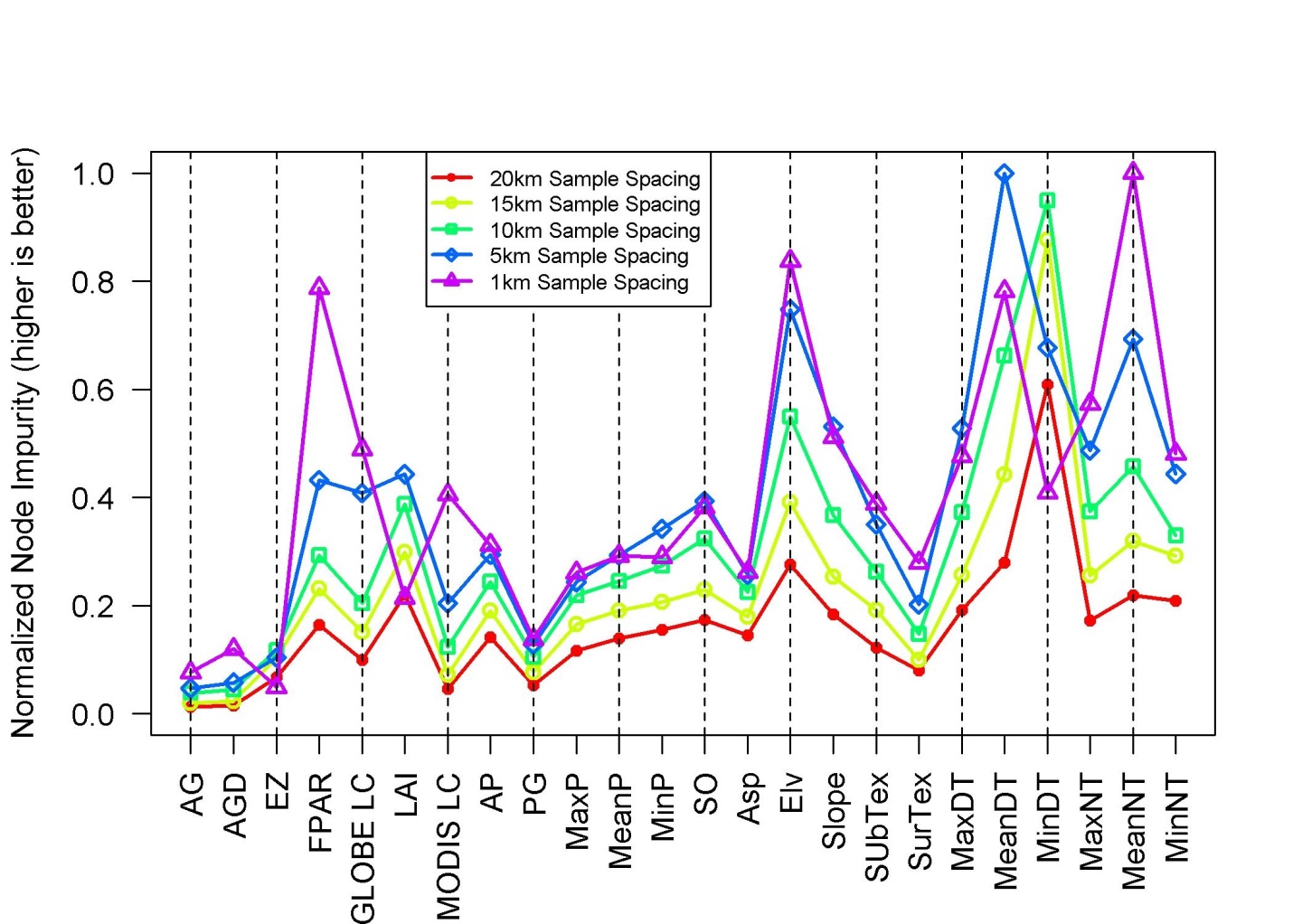 Figure S1 Normalized variable importance as ranked by randomForest for the five different spatial sampling resolutions. Those variables that ranked higher received a greater number of votes when creating the forest of binary trees. The shortened variable names on the x axis are explained in Table 2.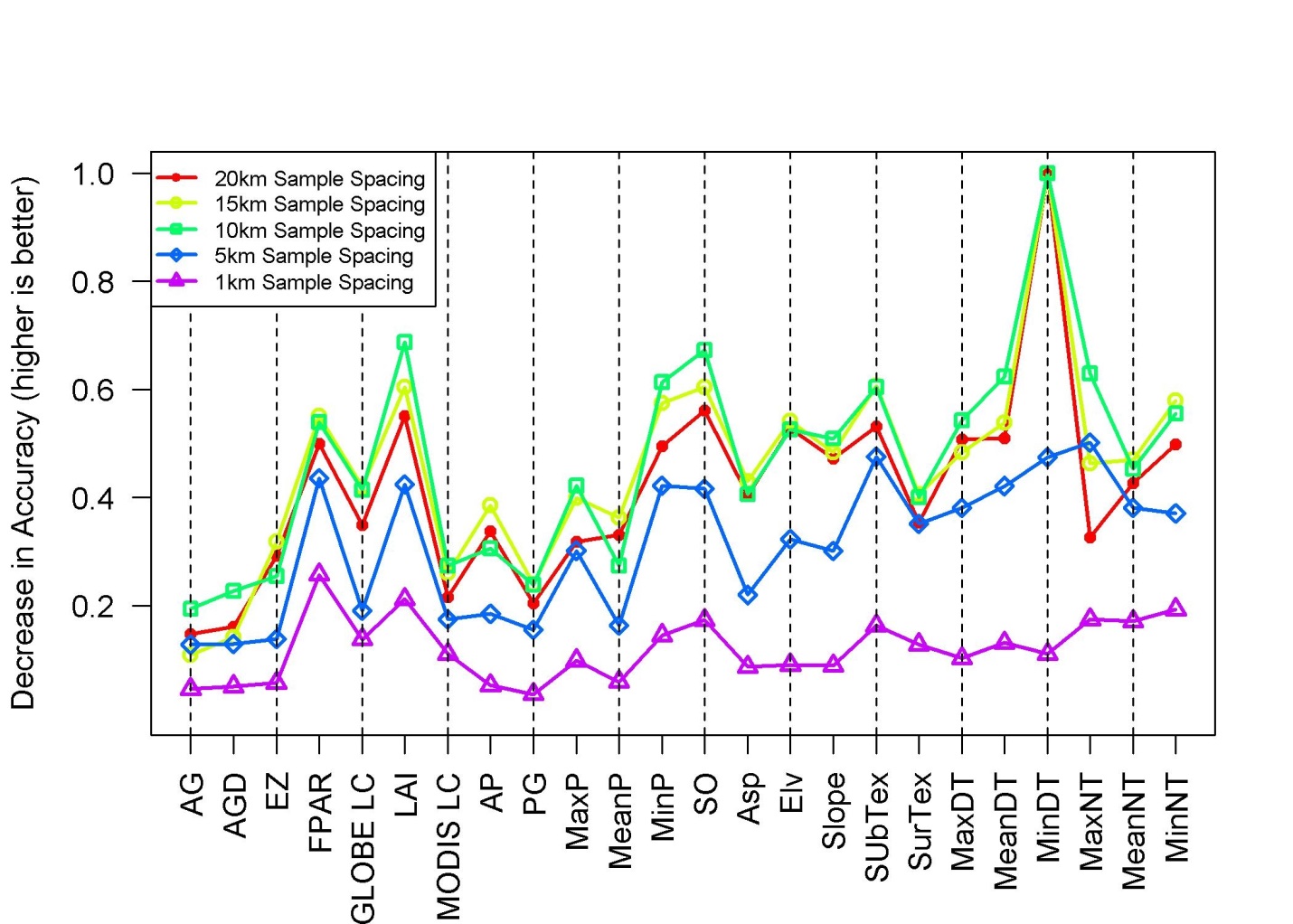 Figure S2 Normalized increase in the mean squared error of a variable when used in the creation of a binary tree for the five different spatial sampling resolutions.  Those variables that ranked higher explained a greater amount of the variance when used in the randomForest binary trees. The shortened variable names on the x axis are explained in Table 2.